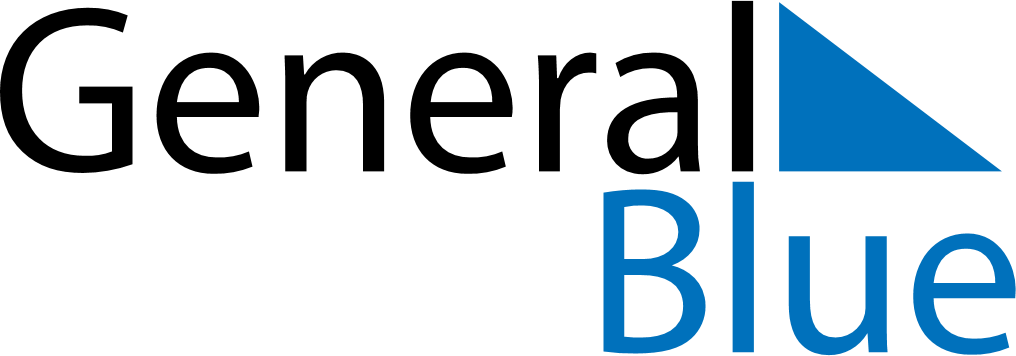 February 2026February 2026February 2026February 2026EthiopiaEthiopiaEthiopiaMondayTuesdayWednesdayThursdayFridaySaturdaySaturdaySunday1234567789101112131414151617181920212122First day of Ramadan23242526272828